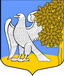 Ленинградская областьЛужский муниципальный районсовет депутатов Ретюнского сельского  поселениячетвертого созываРЕШЕНИЕ        22.11.2023                                                       № 223Об установлении размера стоимости движимого имущества,  подлежащего учету в реестре муниципального имущества муниципального образования  Ретюнское сельское поселение Лужского муниципального района Ленинградской областиВ соответствии с частью 5 статьи 51 Федерального закона от 06.10.2003 № 131-ФЗ «Об общих принципах организации местного самоуправления в Российской Федерации»,  приказом Министерства экономического развития России от 30.08.2011 № 424 «Об утверждении Порядка ведения органами местного самоуправления реестров муниципального имущества», Уставом Ретюнского сельского поселения, Порядком «Об управлении и распоряжении имуществом, находящимся в муниципальной собственности Ретюнского сельского поселения», утвержденным решением Совета депутатов от 27.01.2017 № 81, Совет депутатов Ретюнского сельского поселения Лужского муниципального района Ленинградской областиРЕШИЛ:1. Установить, что включению в реестр муниципального имущества муниципального образования Ретюнское сельское поселение подлежит находящееся в собственности муниципального образования:1.1 Движимое имущество, стоимость которого равна или превышает 15 000 рублей (пятнадцать тысяч рублей) за единицу;1.2. Недвижимое имущество независимо от его стоимости;1.3. Акции, доли (вклады) в уставном (складочном) капитале хозяйственного общества или товарищества независимо от их стоимости.1.4. Имущество (движимое, недвижимое) составляющее муниципальную Казну муниципального образования Ретюнское сельское поселение Лужского муниципального района Ленинградской области независимо от его стоимости.1.5.  Принятые к бухгалтерскому учету подарки, стоимость которых превышает 3000 (три тысячи) рублей, полученные лицами, замещающими муниципальные должности, муниципальными служащими администрации Ретюнского сельского поселения Лужского муниципального района Ленинградской области в связи с протокольными мероприятиями, со служебными командировками и с другими официальными мероприятиями.2. Контроль за исполнением настоящего решения возложить на комиссию по экономике, финансам и бюджету.4. Настоящее решение вступает в силу со дня его официального опубликования и подлежит размещению в информационно-телекоммуникационной сети «Интернет» на официальном сайте администрации Ретюнского сельского поселения.	В.Ю. КамагинГлава Ретюнского сельского поселения